         Утверждаю:                                                           Начальник Управления культуры, молодежной политики, физической культуры и спорта                                                                                        администрации Обоянского района Курской области___________________ Ларина И.Н. ПЛАН РАБОТЫМКук «Обоянская межпоселенческая библиотека»НА  2022 г.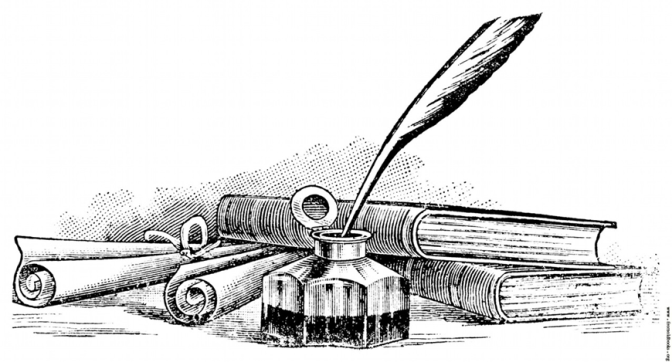 Адрес:г. Обояньул. Ленина,36Телефон: 2-17-81Обоянь, 2021 г.Содержание:  1. Основные направления деятельности, задачи и цели. 2. Организация библиотечно-информационного обслуживания 2.1. Библиотечная сеть. Состояние и структура 2.2. Основные контрольные  показатели2.3. Содержание и организация работы с читателями 3. Справочно-библиографическая и информационная работа 	3.1 Работа центра правовой информацииУстановление и поддержание связей с общественностью Рекламно – информационная деятельность библиотекиМетодическая работа по обеспечению деятельности библиотек муниципального образованияРабота по формированию и учету библиотечного  фонда Административно-управленческая деятельность Материально-техническая база библиотек ОСНОВНЫЕ НАПРАВЛЕНИЯ ДЕЯТЕЛЬНОСТИ, ЗАДАЧИ  И ЦЕЛИ  НА  2022  ГОДСовременная – библиотека – это комфортное место для чтения, получения достоверной информации и проведения интеллектуального досуга для одновременно всех категорий горожан (детей, юношества, взрослых, пенсионеров, маломобильных групп населения), реализации ими своих творческих способностей, гражданских инициатив и проведения библиотечных культурно-массовых и образовательных мероприятий.Цели:организация работы библиотеки как информационного, образовательного и культурного центра;совершенствование системы информационно-библиографического обслуживания населения, обеспечивающей свободный доступ граждан к информации;сохранение национально-культурного наследия;повышение качества библиотечного обслуживания;сохранение и пропаганда краеведческих ресурсов библиотеки;организация библиотечной деятельности на основе использования новейших технологий.Задачи:обеспечение доступности, оперативности и комфортности получения информации пользователями библиотеки;оказание помощи пользователям в процессе образования, самообразования,формировании личности и развитии творческих способностей;продвижение книги и чтения среди населения и повышение уровня читательской активности;осуществление всестороннего раскрытия фонда библиотеки с использованием различных форм индивидуальной и массовой работы;обеспечение сохранности библиотечных фондов, качественное улучшение состава фонда документов с учетом интересов и потребностей пользователей;изучение опыта работы других библиотек с целью внедрения в практику работы библиотеки наиболее интересных форм библиотечных услуг;повышение престижа и роли библиотеки в культурной жизни района.Внедрение новых инновационных технологий.Направления:формирования правовой культуры пользователей;воспитание гражданственности и патриотизма;сохранение исторической памяти;расширение читательского интереса к истории, культуре и литературе родного края;экологическое просвещение населения;пропаганда здорового образа жизни;приобщение читателей к лучшим произведениям мировой и отечественной литературы.       В Российской Федерации существует практика ежегодного определения главной «темы», которая на это время станет ключевой в жизни страны. Это помогает привлечь внимание общественности к самым значимым проблемам в социальной и экономической жизни государства, обеспечить его целостное и гармоничное развитие. Таким образом, 2022 г.  –  Празднование 350-летия со дня рождения российского императора Петра I. Объявлено Указом Президента Российской Федерации от 25 октября 2018 года № 609.2022 г.  – Президент РФ Владимир Путин объявил Годом народного искусства и нематериального культурного наследия России.Так же в 2022 году наша страна будет отмечать ряд знаменательных исторических дат. 80 лет со дня окончания битвы под Москвой. 80 лет со дня начала Сталинградской битвы. 100 лет со дня образования СССР (Союза Советских Социалистических республик). 105 лет Февральской революции 1917 года . 105 лет назад Николай II подписал документ об отречение от престола. Падение монархии в России.105 лет Октябрьской революции 1917 года в России.210 лет cо дня победы русской армии в Отечественной войне 1812 года.210 лет со времени Бородинского сражения в Отечественной войне 1812 года.В 2022 году библиотеки Обоянского района будут продолжать работать по районной целевой программе «Развитие культуры в Обоянском районе Курской области на 2020-2022 г.г.».Индивидуальная работаИндивидуальное обслуживание читателей – это деятельность работников библиотек по удовлетворению запросов читателей, консультирование при самостоятельном выборе книг.            Для повышения качества индивидуального обслуживания читателей библиотеки района  ставят перед собой такие задачи: - помочь читателям  в определении тематики чтения, выборе конкретной книги,- проводить мероприятия с целью определения и формирования читательских интересов,- знать индивидуальные и возрастные особенности читателей.         Индивидуальная работа с читателями будет  вестись  с учетом личностных особенностей каждого читателя: взрослые, молодёжь, социально не защищённые слои населения.В текущем году библиотеки района планируют изучать читательские интересы, особенности чтения различных возрастных групп через анкетирование - «Оценка качества услуг, предоставляемых библиотекой» /МБ/, «С книгой мыслим и живём» /Афанасьевская/, «Чтение в жизни детей и подростков - читателей библиотеки» /Быкановская/, «Литературные предпочтения читателей» / Библиотека города Обояни/ (м), «Мои читательские предпочтения» /П-Котельниковская (м)/, «Чтение в жизни детей и подростков» /Стрелецкая/ (м),  «Роль чтения в жизни семьи» /Зоринская/, «Библиотека глазами пользователей» /Чекмарёвская/ (м) . 	Проводить социологические опросы, исследования «Библиотека: взгляд молодёжи» /МБ/, «Заменит ли книгу интернет?» /Полукотельниковская (м)/, «Книга как память о войне» /Стрелецкая/(м)  у таких групп пользователей, как старшие школьники, студенты высших и средних учебных заведений, рабочих и др. Анализировать читательские формуляры, составлять индивидуальные списки литературы   «Забытые    книги     желают  познакомиться», «Книги очень хороши, я читаю от души», «Читаем книги о войне»В 2022 году продолжить изучению читательских интересов различных групп читателей и  читательского спроса. В связи с этим  провести  анализ читательских формуляров следующих групп: старших школьников, студентов высших и средних учебных заведений,  пенсионеров.Организация внестационарного обслуживания.Развитие МБА.Внестационарное библиотечное обслуживание в Обоянском районе осуществляется  библиотечными пунктами (передвижками), книгоношеством (доставка книг на дом). Внестационарное обслуживание выполняет важную социальную роль – позволяет получить основные библиотечные услуги тем, кто не имеет возможности (в связи с отдаленностью проживания от библиотеки, по состоянию здоровья или в силу специфики работы) посещать стационарную библиотеку. На территории Обоянского района осуществляют работу 26 передвижек.Внестационарное обслуживание востребовано населением, не имеющих стационарных библиотек. Межбиблиотечный абонемент – форма библиотечного обслуживания, предоставляющая читателям («абонентам») одной библиотеки возможность использования книжных фондов других библиотек, при их отсутствии в данном фонде. Расширение тематики потребностей пользователей библиотек, уменьшение поступления новых книг, резко повышают сегодня роль межбиблиотечного абонемента. Поэтому услуги МБА в библиотеках района востребованы.	Библиотеки нашего района в основном будут обмениваются литературой со школьными библиотеками (сельские), МКУК «Библиотека города Обояни», филиалом «Библиотека г. Обояни»,  библиотеками учебных заведений г. Обояни.2. ОРГАНИЗАЦИЯ БИБЛИОТЕЧНО-ИНФОРМАЦИОННОГО ОБСЛУЖИВАНИЯ НАСЕЛЕНИЯ     2.1 Библиотечная сеть. Состояние и структураСегодня библиотечная сеть Обоянского  района состоит из 2 юридических лиц с филиалами и выглядит следующим образом: главная библиотека района – МКУК «Межпоселенческая библиотека Обоянского  района» с филиалом  «Обоянская  центральная детская библиотека» и 33 сельских библиотеки-филиала,  МКУК «Библиотека города Обояни» с Городским филиалом  МКУК «Библиотека г.Обояни». Для более качественного обслуживания населения района необходимо решить следующие задачи:Модернизировать МБ, ЦДБВывести на более качественный уровень работу    сектор краеведения, сектор милосердия, Центр правовой информации межпоселенческой библиотекиАктивизировать  работу модельных библиотек Обеспечить работу в отдаленных  населенных пунктах района  - 26 пунктов выдачи (5 – МКУК «МБ»).Увеличить процент обслуживания  пожилых и инвалидов  книгой  на дому.          2.2 Основные контрольные  показатели                                 Средние показатели:                                     Читаемость – 20,3                                     Обращаемость – 1,2                                     Посещаемость – 10,2                                     % обслуживания –  63,6			      Книгообеспеченность  –  11,32.3. Содержание и организация работы с читателями Годом народного искусства и нематериального культурного наследия России.350  - летие со дня рождения  российского императора Петра 1Работа с технической, экономической литературой и деловой информацией     Информационное обслуживание представителей малого и среднего бизнеса. Сельское хозяйство                                                                                   ПрофориентацияСемейное воспитаниеФормирование юридических знаний и правовой культуры читателей                                                                 Развитие библиотечного краеведенияРабота с исторической, военно-патриотической литературой. Патриотическое воспитаниеДуховно-нравственное развитие личности        Работа с социально-незащищенной категорией пользователей                                                Профилактика  наркомании и правонарушений среди подростков.                                                                       Эстетическое воспитание населения.Работа с художественной литературой и литературой по искусству.Продвижение книги, библиотеки среди населения. Формирование читательской культуры                                                                                Экологическое просвещениеЗдоровый образ жизниРабота  клубов и детских  кружковГРУППЫ  ЧИТАТЕЛЕЙ  В  БИБЛИОТЕКАХ  ОБОЯНСКОГО  РАЙОНАГруппы читателей в сельских библиотеках:					Группы читателей в городских  библиотеках:Специалисты сельского хозяйства							Учащиеся школФермеры, арендаторы									Работающая молодежьРаботники сельских администраций						Учащиеся других учебных заведенийШкольники											Коммерсанты, предпринимателиРаботающая молодежь									ИнтеллигенцияУчащаяся молодежь									Социально незащищенные слои населенияСельская интеллигенция								ПенсионерыПенсионеры										Прочие3. СПРАВОЧНО-БИБЛИОГРАФИЧЕСКАЯ И ИНФОРМАЦИОННАЯ РАБОТА.Справочно-библиографическое и информационное обслуживание является важнейшим направлением деятельности библиотек. От того, насколько эффективно оно организовано, зависит успешное решение главной задачи библиотеки – информационного обеспечения пользователей.Сегодня информационно-библиографическая работа строится в большей степени на формировании умений, связанных с поиском информации, работе с новыми компьютерным технологиями, а так же на освоении навыков анализа и синтеза полученной информации. Располагая современными средствами поиска и доставки информации, именно библиотеки должны стать ведущими в этой сфере деятельности.Важнейшей задачей данной работы является формирование основ информационной культуры. В связи с этим, основными направлениями библиографической и информационной работы являются:     -  оперативность отражения информации и ее доступностьразработка информационных продуктов для пользователей межпоселенческой библиотеки;обеспечение информационных запросов пользователей;организация индивидуального и группового библиографического обслуживания пользователей.3.1 Работа центра правовой информацииОдним из главных признаков правового государства был и будет высокий уровень правовой культуры населения. Понятие правовой культуры неразрывно связано с понятием правового воспитания. Правовое воспитание каждой отдельно взятой личности ведет к созданию социально-активного и законопослушного общества, формирует культуру поведения человека в нем.Важная роль в формировании правовой культуры возложена на библиотеки. Они все теснее сотрудничают с государственными и общественно-политическими структурами, последовательно участвуя в становлении гражданского общества. При этом библиотеки исходят из того, что важнейшим условием приобщения пользователей к социальной активности является их правовое просвещение.Обладая обширными информационными ресурсами, центр правовой информации при Обоянской МБ играет значительную роль в формировании правового сознания жителей района.В 2022 году планируется:пополнение баз данных «Консультант плюс»;пополнение СКС раздела 67 «Право. Юридические науки»;   продолжить формировать в Центре книжный фонд и фонд периодики по вопросам права;выполнение запросов правовой тематики по телефону, по электронной почте, а также на страницах библиотеки ВКонтакте и Одноклассники и виртуальной справочной службы на сайте библиотеки; продолжить обновлять стенд правовой информации: «В мире права и закона»;размещение информации на сайте библиотеки и на страницах библиотеки ВКонтакте и Одноклассники,  а также на странице Администрации Обоянского района ВКонтакте;провести онлайн-круглый стол среди библиотекарей района:  «ЦПИ в библиотеке как компас в правовом поле»;Провести: Информационные часы, консультации:Ты не прав, если не знаешь своих прав!;Листая страницы Конституции;Семья - забота государственная;Ликбез собственников жилых помещений»;Юридический компас.Час правового просвещения: «Молодая семья: правовое поле»;Обзор: «Труд регулируется и охраняется законом»»;Практикум по работе с ИПС ФСО России «Законодательство России» и СПС «Консультант+»: «Законы на нашей стороне».Правовой ликбез: Гарантия и качество потребительских товаровБезопасность начинается домаПрава женщин в РоссииЗа что Вас могут оштрафовать на улицеГлобальная сеть в помощь избирателямПравовой подиум: «Настоящая цена кредита» Выставки:-   Государство, человек, право-   Государственные символы - олицетворение независимости-   Услуги ЖКХ и права потребителейИздательская деятельность: Выпуск изданий:- Как заключить договор каршеринга- Что нужно знать о расторжении договора купли-продажи- Какие категории граждан обязаны проходить тестирование на COVID-19?      Регулярно, в течении года проводить рекламные мероприятия ЦПИ и возможностей справочных правовых систем на страницах районной газеты, а также с помощью буклетов, листовок, закладок.       Ежемесячно на семинарах библиотечных работников района, а также онлайн, по телефону, по электронной почте, страницах в социальных сетях библиотеки планируется оказание методической помощи городским и сельским библиотекам о работе с правовой литературой, о создании ЦПИ на базе библиотек. 4.УСТАНОВЛЕНИЕ И ПОДДЕРЖКА СВЯЗЕЙ С ОБЩЕСТВЕННОСТЬЮБиблиотеки  района свою работу планируют   проводить  в тесном контакте  с администрацией района, комитетом по делам молодежи, со средствами массовой информации, а также РДНТ, СДК, сельскими администрациями, советами ветеранов, администрациями школ, священниками.	В предстоящем году  библиотеки будут рассматривать такие вопросы, как:    	Проведение: Недели детской книги Декады семьиДня защиты детейДекады пожилых людейДня села Декады  инвалидов  и  т.д.На заседании методического совета МБ рассмотреть такие вопросы, как:Анализ выполнения планов работы по основным направлениям деятельности библиотек за 2021 год   /Январь/Работа библиотек в социальных сетях.  /Март/Формирование имиджа и повышение престижа библиотек района /Август/    О перспективном плане работы на 2023 год    /Октябрь/Рекламно – информационная  деятельность библиотек В библиотечной деятельности реклама  играет  значимую роль. Она  является стимулятором не только материальных, но и духовных ценностей общества.Деятельность библиотек в нынешнее время  невозможно представить без рекламы, так как она – самый действенный инструмент по информированию читателя о составе фонда, о большом количестве предоставляемых услуг, созданию положительного имиджа библиотеки. С помощью рекламы читатель знает всё или почти все об этом учреждении.         Эффективность библиотечной рекламы определяется количеством пользователей библиотеки, ее ресурсов, баз данных, услугами и частотой обращения к ним. Она должна быть везде и именно там, где есть её пользователи, необходимо делать что-то необычное, интересное, привлекающее внимание.Использование рекламы библиотеками становится мощным средством воздействия на их пользователя. Реклама помогает устанавливать обратную связь с читателями, информирует о своих услугах и ресурсах, распространяет материальные и духовные ценности.	Для продвижения  рекламы библиотеки и ее услуг использовать самые различные средства и формы работы, это:улучшить внутреннее оформление библиотек;обновлять информационные стенды  деловой информации;создание банка рекламных идей;разработка фирменного стиля библиотек-филиалов (буклеты, памятки, информационные стенды);информировать   через местную печать  население о проведении крупных мероприятий, о поступлениях новой литературы и др.;ежемесячно информировать читателей о планах работы библиотеки;приглашать на библиотечные мероприятия психологов, врачей, юристов,  священников и др. специалистов;координировать работу по правовому и нравственному воспитанию с РОВД, комиссией по делам несовершеннолетних, отделом молодежи;обращение за спонсорской помощью;проводить отчеты перед населением;продолжить сотрудничество с Обоянской газетой, где постоянно освещать новости библиотечной жизни района.	В настоящее время  вопросы улучшения  имиджа библиотеки,  как никогда актуальны, что, безусловно,  требует расширения и обновления традиционных функций, новых методов и форм обслуживания читателей.Библиотеки столкнулись со значительными трудностями в привлечении массового читателя, поэтому реклама, является неотъемлемой деятельностью в библиотеке.	В  2022  году планируется обновить рекламные буклеты  о библиотеках и их информационных возможностях, обновить информационные стенды, улучшить внутреннее оформление библиотек, создать видеоролики о работе библиотек и распространить их в местных пабликах.	Продолжить сотрудничество  с Обоянской газетой, где  постоянно освещаются новости библиотечной жизни района. Активизировать работу библиотек в социальных сетях, для более масштабного информирования населения о библиотечной деятельности.4.1 Реклама в библиотеках районаИздательская деятельностьцикл библиографических указателей к юбилейным датам;серия краеведческих буклетов о знаменитых земляках;календарь знаменательных дат Обоянского района на 2022 год.   А также буклеты, памятки, информационные списки, листовки, сценарии, рекомендательные указатели всех подразделений МКУК «Обоянская межпоселенческая библиотека». 5.ОРГАНИЗАЦИОННО – МЕТОДИЧЕСКАЯ РАБОТАМетодическая работа способствует совершенствованию деятельности всей библиотечной сети района.Методический отдел  изучает и разрабатывает основные направления развития библиотек, анализирует и обобщает их работу. Оказывает помощь в комплектовании сельских библиотек методическими и библиографическими пособиями, внедряет эти пособия в практику, изучает их использование в работе.Много внимания в методической работе МКУК «Обоянская межпоселенческая библиотека» уделяется сельским библиотекам. Сельские библиотекари составляют основную массу работников района и особенно нуждаются в методической помощи. Методисты призваны стимулировать инновационные процессы, развивать творческую инициативу библиотекарей, формировать их  профессионализм.	Сотрудники  методико-библиографического отдела  будут выполнять  работу по следующим основным направлениям: организация мероприятий по повышению квалификации библиотекарей; анализ и обобщение деятельности  библиотек района; совершенствование технологических процессов; составление организационно-технологической документации; 
консультационная и методическая помощь. 	В 2022 году  планируется осуществить 55 выездов  с  целью оказания методической и практической помощи  в библиотеки Обоянского района.	С целью обмена опытом провести: Семинар  на базе Усланской сельской библиотеки-филиала;	Повышать профессиональный уровень библиотекарей, проводить для них стажировки и практикумы.  	МБО продолжить выпуск  методических  и библиографических  изданий для библиотек района. 	В конце года провести анализ методической и библиографической  работы МБ.Провести районные конкурсы среди сельских библиотек:- на лучшее оформление выставки к Году народного искусства и нематериального культурного наследия России.- на лучший буктрейлер  "Волшебный мир Корнея Чуковского" (к 140-летию со дня рождения К.И. Чуковского)- на лучшие мероприятие к 100-летию со дня образования СССР (Союза Советских Социалистических республик).Конкурс среди сельских библиотек для школьников в год празднования 350-летия со дня рождения Петра I в 2022 году: - конкурс рисунков «Люблю тебя, Петра творенье!» и  конкурс поделок «Корабельных дел мастер».Принимать участие в  областных конкурсах.Оказывать консультативную, методическую помощь библиотекарям в понимании целей инновационного развития, в раскрытии творческих способностей, в реализации инноваций.В 2022 году провести следующие семинарские занятия:«Анализ эффективности работы библиотек Обоянского района за 2021 год» Планирование 2022: диапазон идей и практик».                                                                                Видео-презентация Февраль «Библиотеки как ресурс развития территории. Новая рольбиблиотеки и библиотекаря в культурной среде района»Онлайн - Семинар – практикум Март«Продвижение книги и чтения в виртуальной среде»Лекция-презентация Апрель     4. «Библиотечные услуги для людей с ограниченными возможностями. Работа со старшим поколением предпенсионного и пенсионного возраста».Консультация–презентация Май       5. «Центры правовой и социальной значимой информации:инновационные формы и методы информационно-библиотечногообслуживания»Консультация – презентация Сентябрь     6. «Развитие компетентности библиотекаря как фактор эффективногоразвития библиотеки»   Семинар - консультация Октябрь                          7. «Планирование и отчетность – основа работы библиотеки»: подготовка к составлению годового планана 2022 год».Онлайн - Консультация НоябрьПродолжить работу школы библиотечного мастерства  для работников городских  и сельских библиотек.В 2022  году провести такие мероприятия:Школа библиотечного мастерстваВ 2022 году провести также:РАБОТА ПО ФОРМИРОВАНИЮ И УЧЕТУ БИБЛИОТЕЧНОГО ФОНДА               В 2022 году всю работу отдела организации и использования фондов направить на более полное удовлетворение запросов читателей. Все библиотеки планируют в 2022 году продолжить изучение тематического и количественного состава книжного фонда, его соответствие экономическому профилю хозяйства и контингента читателей.     В 2022 году увеличить поступление литературы из  различных источников комплектования. Оперативно распространять новые поступления литературы по сельским библиотекам и отделам к МБ.Поступление в фонд по видам изданий      Получать литературу из различных источников комплектования. Довести поступления литературы в 2022 году до   7 000 экз..Основные источники поступлений.       В течение года постоянно работать с фондами библиотек района, при этом проверять правильность расстановки книг на полках, оформление фондов, регулярно вести работу по списанию литературы. С целью сохранности книжного фонда периодически проводить проверку книжного фонда.        Регулярно редактировать учетный алфавитный каталог, пополнять его карточками на новые поступления. Систематически обновлять справочный аппарат отдела организации и использования фондов.       В течение года всем библиотекам-филиалам оказывать методическую помощь по вопросам комплектования, учета, сохранности книжного фонда, списания литературы.АДМИНИСТРАТИВНО-УПРАВЛЕНЧЕСКАЯ ДЕЯТЕЛЬНОСТЬ МБЗа улучшением качества содержания библиотечного обслуживания пользователей МБ осуществить:заслушивание отдельных библиотекарей района:на Совете при директоре (ежеквартально) – 4;на заседании методического совета  - 4;        Планируются производственные совещания – ежемесячно.При подведении итогов работы использовать побудительные мотивы – меры морального и материального стимулирования.       Одним из основных направлений деятельности считать формирование кадрового потенциала: - повышение квалификации специалистов МБ;рост профессионального мастерства молодых специалистов.МАТЕРИАЛЬНО – ТЕХНИЧЕСКАЯ БАЗА        Материально-техническая база влияет на качество обслуживания читателей библиотеки. На сегодняшний день библиотеки района уже имеют 100%  уровень технической оснащенности. В районе открыто 12 модельных библиотек. Внутреннее пространство в них  соответствует общепринятым  стандартам.       Приобрести:в сельскую библиотеку мебель: кафедра, читательские столы, стеллажи; шкафы, стулья, компьютер, телевизор, диван, кресло,  жалюзи, ковёр (с. Пушкарное). Провести:ремонт  сельской  библиотеки     (с.Пушкарное).Директор Обоянской межпоселенческой библиотеки                              Н.С. КоваленкоПлан на 2021  г.Выполнено в 2021 г.План на 2022 г.Число пользователей18 21318 83718 894Книговыдача346 586382 225387 725Число посещений168 825192 541346 090		ТемаФормаЧитательское назначениеСроки проведенияИсполнители «Традиции. Духовность. Возрождение»Выставка -  представление Все группыЯнварьМБ«День Рождения Русской Матрёшки»Встреча на завалинкеШкольникиЯнварьЦентральная детская библиотека «Щедра талантами родная сторона»Вечер-встреча с деятелями искусства и культурыВсе группыФевральБиблиотека г. Обоянь«Культура России, традиции русского народа»Праздничная программаВсе группыМартПавловская с/б «В гостях у мастеров народных праздников»Виртуальное знакомствоШкольникиМартП-Котельниковская с/б (м) «Во горнице, во светлице» Вечер русского фольклораВсе группыМартСтрелецкая с/б(м)«Каждой девице пригодится» ДевичникШкольникиМартЦентральная детская библиотека«Щедра талантами, родная сторона»	Видео-путешествиеШкольникиАпрельМБ «Славянская радуга»День русской национальной культурыВсе группыАпрельПушкарская с/б «Игрушечных дел мастер» к 100 летию со дня рождения В. В. Ковкиной (1922-2012), мастера кожлянской игрушки. Час знакомстваВсе группыМай Шиповская с/б«Летние Кузьминки»Фольклорный праздник селаВсе группыИюньКосиновская с/б, СДК«Страна детского фольклора»	Литературно-познавательное путешествиеШкольникиАвгустКаменская с/б«Биография вещей: история бытовыхприборов»ВидеообзорШкольники АвгустРудавская с/б (м)«Загадки бабушкиного сундука»  «Рушник»	Музейный урокШкольникиОктябрьБыкановская с/б«Искусство народов России»	Этнографическая экспедицияВсе группыНоябрьБиблиотека-филиал «Библиотека г.Обоянь» (м)ТемаФормаЧитательское назначениеСроки проведенияИсполнители «Эпоха славная Петра»	Выставка –  рассказВсе группыЯнварьМБ «Великий царь и реформатор»Историческая игра  МолодёжьМартБиблиотека г. Обоянь (м) «То академик, то герой, то мореплаватель, то плотник…»ВидеопортретВсе группыАпрельМБ «Имени Петра I»Исторический экскурсВсе группыАпрельКотельниковская с/б (м) «Люблю тебя, Петра творенье!» Слайд- обзор по Санкт- ПетербургуВсе группыИюньП-Котельниковская с/б (м)«Пётр Великий – один есть целая история»Час историиВсе группыИюньПавловская с/б«Когда Россия молодая мужалась именем Петра»Час историиШкольникиИюньКосиновская с/б «Великий государь, великого государства»Вечер историиВсе группыИюньАфанасьевская с\б«Жил да был на свете царь, земли русской государь» (к 350 летию со дня рождения Петра 1)Историко-патриотический часШкольникиИюньЦентральная детская библиотека «Славные дела Великого Петра»Историческое путешествиеМолодёжьАвгустРудавская с/б (м)		ТемаФормаЧитательское назначениеСроки проведенияИсполнители« Юные изобретатели»Беседа – презентация Школьники ЯнварьБиблиотека г. Обоянь(м)«Учимся  читать  семейные  доходы»Час  информацииШкольники       МартБашкатовская с/б«Бизнес – вход свободный»Информ-диалогВсе группыМартКартамышевская с/б«Книги на службе выбора профессии»Выставка-просмотр ШкольникиМарт М-Крюки с/б (м)«Предприниматель – герой нашего времени»Встреча-интервьюШкольникиМайУсланская с/б (м)Небольшой мой огород – и здоровье, и доходЧас полезной информацииВсе группыИюньКартамышевская с/б«Звездными тропами Циолковского»Виртуальная книжная выставкаВсе группы СентябрьРудавская с/б (м) «Там и рай, где хлебный край»Познавательно-игроваяпрограммаШкольникиСентябрьСтрелецкая с/б (м)«Конфликты в коллективе и способы их разрешения»Час общенияМолодежь  ШкольникиОктябрьШевелёвская с/б«Подготовка сада к зиме»Час информацииВзрослыеОктябрьБеловская с/б«Правила безопасности путешествия по просторам Интернет» Слайд презентацияШкольникиМолодёжьИюльКамынинская с/б (м)ТемаФормаЧитательское назначениеСроки проведенияИсполнителиТрудовая династияВечер портретаВсе группыЯнварьс/б п. Рудавскаий«В лабиринте профессий»Выставка-размышлениеВсе группыапрельБиблиотека-филиал г. Обоянь (м)«Самые необычные и интересные профессии»Видео-часШкольникиапрельБыкановская с/б«Легко ли быть студентом»ВстречаШкольникиапрельКулиговская с/б«Твоя   профессия  -  твоё  будущее»Беседа   размышлениеШкольникимайБашкатовская с/б«Новое время – новые профессии»Информационный часШкольникимайКамынинская с/б (м)«Как найти себя»ДиспутШкольникииюньАфанасьевская с/б«Зову в свою профессию»Профориентационный урокВсе группымайКотельниковская с/б(м)«Думай - выбирай»Профессиональный бумШкольникиМай ДБ«Путешествие по профессиям»Библиокомпас ШкольникисентябрьБиблиотека-филиал г. Обоянь (м) «Профессии наших родителей»                                    Встреча с интересными людьми  ШкольникиСентябрьДБ«Хлеб – символ жизни, здоровья и благополучия человека»Познавательный часВсе категорииноябрьП-Котельниковская с/б (м)ТемаФормаЧитательское назначениеСроки проведенияИсполнители«Я родился и росту»Час правовых знаний для родителей ВзрослыеАпрельШиповская с/б5. «Как на Книжкин день рожденья собрались мы всей семьей»Неделя детской книгиВсе группыАпрельП-Котельниковская с/б  (м)«Семья, согретая любовью»Конкурсная программаВсе группы МайКамынинская с/б (м)«Дружим с книгой всей семьей»Библиотечный часШкольникиИюньПавловская с/б«Истории из бабушкиного сундука»Книжная выставкадетиИюнь - августБиблиотека-филиал г. Обоянь (м)  «Храня любви огонь большой» (К Дню любви, семьи и верности)Вечер чествованияВсе группыИюльМежпоселенческая библиотека «Блаженный мир любви, добра и красоты» (Ко Дню семьи)День семейного общенияВсе группыИюльБиблиотека г.Обоянь (м)«Чтение - дело   семейное»Час информацииВсе группыАвгустЗоринская с/б«Сундучок семейных сокровищ»			Семейные посиделкиВсе группыСентябрьУсланская с/б (м)«Возраст жизни не помеха» День пожилых людейВсе группыОктябрьР-Будская с/б (м)«Сказочные бабушки и дедушки»Игровая программаДетиОктябрьПавловская с/б«Поговори со мною мама»Литературно – музыкальная композицияВсе группы НоябрьЧекмарёвская с/б (м)Добрая планета – МАМАВечер-праздникВсе группыНоябрьКартамышевская с/б«Это читали ваши родителиВиртуальная книжная выставкаШкольникидекабрьАфанасьевская с/б«Запишись в библиотеку всей семьей»АкцияВсе группыВ течение годаБиблиотека г.Обоянь (м)ТемаФормаЧитательское назначениеСроки проведенияИсполнители«Я  гражданин   своей   страны»	БеседаШкольникиЯнварьТрубежанская с/б (м)«Поступок и ответственность»			Урок правовой информацииДетиФевральБыкановская с/б «Правовые взаимоотношения членов семьи»День правовой культурыВсе группыМартКамынинская с/б (м)«Знай закон смолоду»БеседаШкольники, МартУсланская с/б (м) «Человек. Государство.Закон»День правовых знанийВсе группыАпрельЦПИ МБ«Сказки читаем – права изучаем»Правовая викторинаДетиИюньП-Котельниковская с/б (м)  «Правовая культура иправовое воспитание личности»День правовой периодикиВсе группыСентябрьЦПИ МБ «Склонность или пагубная привычка?»Информационный часВсе группыОктябрьШевелёвская с/б«Сам себе адвокат»Выставка-информацияВсе группыНоябрьБиблиотека г. Обоянь (м)«Интернет в помощь избирателю»Видео-лекторийВсе группыДекабрьЦПИ МБКонституция на страже моих прав» Час информацииВсе группыДекабрьШиповская с/бТемаФормаЧитательское назначениеСроки проведенияИсполнители«Евгений Носов – писатель соловьиного края»Литературный вечер Все группыЯнварьБиблиотека-филиал «Библиотека г. Обоянь» (м)«По книжным страницам шагая, о крае ты много узнаешь»Виртуальная книжная выставкаВсе группыФевральАфанасьевская с/б «Возрождение церкви»Выставка-досьеВсе группыМартПушкарская с/б«О малой родине стихами»Праздник поэзииВсе группыМартП-Котельниковская с/б (м)«Путешествие по истории села» 		Краеведческая субботаВсе группыАпрельШиповская с/б«Курский край в творчестве писателей»	Литературно – краеведческое обозрениеШкольникиАпрельСтрелецкая с/б (м)«Дворянских гнёзд забытые аллеи»Краеведческая экскурсия (о старинных усадьбах Курского края)ШкольникиАпрельМ-Крюковская с/б (м)«Пишу, как живу, чтобы жить, как пишу»	Литературный портрет, посвященный 85-летию со дня рождения писателя ВладимираПавловича ДетковаВсе группыИюньРудавская с/б (м)«Не забывай кровавые закаты, когда горел  родимый  край  в огне»Час памятиШкольникиИюльДБЛегенды   и   были   малой   родиныЧас   краеведДетиИюльТрубежанская с/б (м) «По родному краю весело шагаю»		Игра – путешествиеДетиАвгустУсланская с/б (м)«И нашим землякам есть, кем гордиться»Краеведческая встречаВсе группыСентябрьПавловская с/б«Обряды и традиции Курского края»Познавательный часВзрослыеОктябрьКаменская с/б «Прекрасны мастера творенья» (О скульпторе В.Клыкове)Информ – досьеВсе группыОктябрьМежпоселенческая библиотекаЗерна истины Владимира ДетковаКраеведческий вечер Все группыНоябрьКартамышевская с/б «По древним Курским городам»Игра - путешествие	ШкольникиНоябрьР-Будская с/б (м)ТемаФормаЧитательское назначениеСроки проведенияИсполнители «Блокадный хлеб Ленинграда – каков он на вкус?»Историко-патриотический  вечерВсе группыЯнварьФилатовская с/б«Клятву верности сдержали» (80 лет битвы за Москву)Литературно-музыкальная композицияВсе группыЯнварьЧекмарёвская с/б (м)«Сталинградская битва»Час памятиВсе группыФевральП-Котельниковская с/б (м)«Среди героев наши земляки»патриотический урокВсе группыФевральКамынинская с/б (м)«Бородинское сражение» (к210летию победы)Час историиШкольникиФевральКаменская с/б «Поклонитесь доблести былинной…» (К 780 летию победы русских воинов А. Невского на Чудском озере над немецкими рыцарями)          Выставка – посвящениеВсе группыМартМБ «Великие имена России: Александр Невский - легенда на все времена»Тематический часВсе группыМарт Кулиговская с/б«Кто с мечом к нам придет, тот от меча и погибнет…»	Патриотический часВсе группыАпрельРудавская с/б (м) «Нам в сорок первом выдали медали, и только в сорок пятом  паспорта»Вечер-реквиемШкольникиИюньДБ«Шли танки и земля дрожала» Курская битва (05.07.1943 – 23.08.1943)Час воспоминания Все группыАвгустШиповская с/б «Терроризм – это тоже война»       Урок гражданственностиВсе группыСентябрьМБ«Трагедия Беслана»Час памятиШкольникиСентябрь Быкановская с/б «Терроризм» происходит от слова «Ужас»Шок-урокШкольникиСентябрьДБ«Время и память»Беседа (жизнь замечательных людей периода СССР)Все группыНоябрьКаменская с/б«Поэты революции и современные писателиПоэтический перекрестокВсе группыНоябрьГридасовская с/б «Мы родом из СССР»		         Исторический видеоролик  Все группыНоябрьМБ«Сыны Отечества, освободившиеРоссию»Вечер исторических портретовВсе группыНоябрьУсланская с/б (м) «Достойные славы» (К Дню неизвестного солдата и Дню Героев Отечества)	Выставка – реквиемВсе группыДекабрьМБ«Мы славим вас, Отечества сыны»Книжная экспозицияВсе группыДекабрьБиблиотека-филиал «Библиотек г.Обоянь» (м)ТемаФормаЧитательское назначениеСроки проведенияОтветственные«Морозной зимнею порой»Выставка - сказкаВсе группыЯнварьЗоринская с/б«День Православной  книги»Информационный часШкольникиМартГридасовская с/б«Золотые купола Обояни»Часы духовности и православияШкольникиАпрельШиповская с/бБоярыня МасленицаФольклорные посиделкиВсе группыАпрельБегичевская с/б«От знаков к буквам, от бересты к страницам»   (К Дню славянской письменности и культуры)ВидеодосьеВсе группыМайМежпоселенческая библиотека«Язык моих предков угаснуть не должен»День Славянской письменности и культурыВсе группыМайБиблиотека-филиал «Библиотека г. Обоянь» (м)«К сокровищам родного слова»Познавательная беседаВсе группыМайКамынинская с/б (м)«Пусть всегда будет солнце»Праздник детстваШкольникиИюньУсланская с/б (м) «Храня любви огонь большой» (К Дню любви, семьи и верностиВечер чествования)Все группыИюльМежпоселенческая библиотека«Нет друга-ищи, нашел береги»Час нравственностиМладший школьный возрастАвгустАфанасьевская с/б«Мудрой осени счастливые моменты»Литературно- музыкальная гостинаяПожилые людиОктябрьСтрелецкая с/б (м)«Помни о других, ты не один на свете» (К Международному дню Белой трости)День милосердияВсе группыОктябрьП-Котельниковская с/б (м) «Улыбка мамы счастья добрый вестник»Вечер-комплиментВсе группыНоябрьЦентральная детская библиотека«Милосердие – зеркало души человека»Урок нравственностиВсе группыДекабрьФилатовская с/б«Дорогой добра» (Ко Дню инвалидов)	Час откровенного разговораВсе группыДекабрьМежпоселенческая библиотека	ТемаФормаЧитательское назначениеСроки проведенияИсполнители«Душу исцелит добро»Библиорейдинвалиды-детиВ течение годаАфанасьевская с/б«Не дай душе остыть»Библиорейды, библиотерапияПенсионеры, инвалидыВ течение годаАфанасьевская с/б«Книга на дом»Обслуживание престарелых и инвалидов на домуПожилые, инвалидыВ течение годаКосиновская с/б«Мы любим жизнь и жить не устаём» час общениявзрослыефевральКамынинская с/б (м)«Правовая неотложка».День борьбы за права инвалида: час информацииВсе группы МайКулиговская с/б«Кто согреет наших стариков»Урок добротыВсе группыИюльУсланская с/б (м)«Жить в радости до глубокой старости»фотовыставкаВсе группыАвгустКамынинская с/б (м)«Бабули и дедули в литературе» (1 октября – День пожилых людей)ВыставкаВсе группыОктябрьГридасовская с/б«Мы разные, но мы вместе»День толерантностиВсе группыНоябрьБиблиотека-филиал «Библиотека г. Обоянь» (м)«Дорогой добра» (К Дню инвалидов)                        ВидеосюжетВсе группыДекабрьМежпоселенческая библиотека«Будьте добры и человечны» (К Дню инвалидов)                        урок добротыВсе группыДекабрьКамынинская с/б (м)«Для тех, кто не считает годы»Час общенияВзрослыеОктябрьБыкановская с/б«Летят года, но душа молода»Праздник для пожилых людейВзрослыеОктябрьКаменская с/б«Есть секрет, как дожить до сотни лет»Час полезного советаПожилые, пенсионерыНоябрьКосиновская с/б«С открытым сердцем и добрым словом»	(К Дню инвалидов)                        АкцияВсе группыНоябрьФилатовская с/б«Добрые    советы  для   вашего   здоровья»		Час полезных сообщенийВзрослыеНоябрьТрубежанская с/б (м)«Талант, помноженный на мужество» (День слепых, о незрячих музыкантах)ВидеосюжетВсе группыНоябрьМежпоселенческая библиотекаТемаФормаЧитательское назначениеСроки проведенияИсполнители«Стоп, дружок, ты должен это знать»                              Урок - предостережениеШкольникиМартДБ«Жизнь без сигарет»Информационная беседаПодросткиМай Быкановская с/б«Курить или не курить» (31 мая Всемирный день без табака)БеседаШкольникиМайГридасовская с/б«Здоровье не купишь, его разум дарит» беседа - диалогвсе группыМайКамынинская с/б (м)«Сохрани себе жизнь» (К Всемирному Дню здоровья»ВидеосюжетВсе группыАпрельМежпоселенческая библиотека«Опасная дружба»Подиум мненийШкольники, АпрельУсланская с/б (м)«Игромания-болезнь века» (о вреде  и пользе компьютерных игр)видео-путешествиеШкольникиИюньГридасовская с/б«Разные дороги в бездну»	Информационный час	Молодежь	ИюньФилатовская с/б «Живи по закону»				Выставка – рекомендацияВсе группыИюльМежпоселенческая библиотека«Вся   правда  о   вредных   привычках»Информационно-познавательный  часШкольники    ИюльТрубежанская с/б (м)«Обменяй сигарету на книжку»Час размышленийШкольникиСентябрьУсланская с/б (м)«Место им в жизни быть не должно»Час открытого разговораШкольникиСентябрьДолженковская с/б«Наркотики – наш злейший враг»Конкурс рисунковШкольники	НоябрьФилатовская с/б«Нет – наркотикам!»АкцияШкольники НоябрьЗоринская с/б«Цена зависимости жизнь»АкцияШкольники Ноябрь Павловская с/б«Дороги, ведущие в пропасть»Урок предостереженияШкольникиДекабрьДБ«Конституция, что мы знаем о ней»		         Час историиВсе группыДекабрьМежпоселенческая библиотекаТемаФормаЧитательское назначениеСроки проведенияИсполнители«Добрых рук творенье»Выставка творческих работВсе группы1 кварталКамынинская с/б (м) «Писатели- юбиляры- 2022 года»Выставки- обзоры, буктрейлеры, видеопрезентацииВсе группыВ течение годаВсе библиотеки«Певец русской природы» (юбилей И.И. Шишкину)Онлайн знакомствоВсе гр.ЯнварьПавловская с/б« Поэзии серебряные струны»Книжная выставка-просмотрВсе группыЯнварьСтрелецкая с/б (м)«Сокровищница вечных шедевров» (170 лет назад состоялось открытие музея Эрмитаж в Петербурге).  	        ВидеодосьеВсе группыФевральМежпоселенческая библиотека «Русский язык – язык мира и добра»Познавательный часДетиФевраль  Быкановская с/б«Писатель из нашего детства»(120 лет со дня рождения русского писателя Вениамина Александровича Каверина)Выставка-портретВсе группыАпрельРудавская с/б (м)«Поэты золотого века»Конкурс стиховДетиМайАфанасьевская с/б«Вспомним эти имена: Владимир Этуш» (100 лет со дня рождения)	ВидеопортретВсе группыМайМежпоселенческая библиотека«Айвазовский – имя в истории живописи»Информационная беседаУчащиеся ИюльКулиговская с/б«Книжное слово о хороших манерах»Час этикетаШкольникиСентябрьДБ«А.Папанов. От смешного до великого»	ВидеопортретВсе группыОктябрьМежпоселенческая библиотека  «Образы русской природы в поэзии С. Есенина»Час поэзииПодросткиНоябрьБыкановская с/б«Необъятен и велик мир волшебный чудо - книг»Час сообщенийВсе группыДекабрьР-Будская с/б (м)ТемаФормаЧитательское назначениеСроки проведенияИсполнители «Литературные предпочтения читателей»АнкетированиеВсе группыЯнварьБиблиотека г. Обоянь (м)Читаем с детьми произведения Мамина- Сибиряка «Громкие чтения»Открытый микрофонШкольникиФевральКамынинская с/б (м)«Читаем вместе, читаем вслух!» (Всемирный день чтения вслух)Акция. Все группыМартРудавская с/б (м)  «Библионочь»	Всероссийская Акция  Все группыАпрельВсе библиотеки                                                                                                                                                                                                                                                                                                                                                       «Островок  родной природы в рассказах Паустовского» (130 лет со дня рождения К.Паустовского)Литературный круизВсе группыМайБыкановская с/б «Из века в век Пушкин с нами»День ПушкинаВсе группыИюньАфанасьевская с/б «Пока в России Пушкин длиться, метелям не задуть свечу»АкцияШкольникиИюньЧекмарёвская с/б (м)«Загадки старых переплетов»БиблиокафеШкольникиИюньУсланская с/б (м) « Венчанный музами поэт»	(К Дню памяти А.С.Пушкина)			 Литературное путешествиеВсе группыИюньМежпоселенческая библиотека«Дюма – на все времена» (220 лет со дня рождения А. Дюма)ВидеообзорВсе группыИюльМежпоселенческая библиотека «Читаем А.К. Толстого» (205 лет  со дня рождения Алексея Константиновича Толстого)Литературный марафонВсе группыСентябрьФилатовская с/б«Звучная лира Марины Цветаевой»Литературный часВсе группыОктябрьКамынинская с/б (м)«Всю душу выплесну в словах».Есенинский праздник поэзииВсе группыОктябрьСтрелецкая с/б (м)«Талант писательский и человеческий» (К 85 – летию В.Токаревой)			       ВидеообзорВсе группыНоябрьМежпоселенческая библиотека«Жизнь и творчество Д. Н. Мамина-Сибиряка»Урок - знакомствоВсе группыНоябрьКамынинская с/б (м)«Приключения в библиотечных джунглях »		Литературно-развлекательная играШкольники	ДекабрьКотельниковская с/б (м)ТемаФормаЧитательское назначениеСроки проведенияИсполнители «Наша планета хрупка и ранима»ЛекторийВсе группыЯнварьКамынинская с/б (м)«Покормите птиц зимой»АкцияШкольникиФевральЗоринская с/б«Земли родной очарованье»Экологический  праздникВсе группыМартФилатовская с/б«Не преврати планету в свалку» (Ко дню окружающей среды)День экологического познания и просвещенияВсе группыАпрельР-Будская с/б (м)«Чернобыль. Наперегонки со смертью»Час памятиШкольникиАпрельДБ«Чернобыль: помним ради будущего»Час памятиШкольники	АпрельБыкановская с/б«Чернобыль: уроки истории»Тематический вечерВсе группыАпрельРыбино-Будская с/б (м) «Чернобыль: помним ради будущего»Час памятиВсе группыАпрельБыкановская с/б  «Заповедники – эталоны «здоровой природы»   Виртуальное путешествиеВсе группыМайМежпоселенческая библиотека«Не преврати планету в свалку»Час - предупреждение  ШкольникиИюньДБ«Правила поведения на природе»ЭкоурокШкольникиИюньГородская библиотека-филиал (м)«Хит-парад полевых цветов» ВидеопрезентацияШкольникиИюльКотельниковская с/б (м)«Любим неспроста эти заповедные места»Эко-походВсе группыИюльАфанасьевская с/б «Байкал таинственный и многоликий»		Эко путешествиеВсе группыАвгустУсланская с/б (м) «Я иду по лесу»  (Ко Дню  работников леса)  Эколого-краеведческий турнир   ШкольникиСентябрьДБ «Природные диковинки» (все необычное в природе)Виртуальная выставкаВсе группыСентябрьП-Котельниковская с/б (м) «Синичкин день»Экологический праздникШкольникиНоябрьБыкановская с/бТемаФормаЧитательское назначениеСроки проведенияИсполнители«Чем опасен мобильник»Час безопасности здоровьяДля всех читателейФевральАфанасьевская с/б«Стиль жизни - здоровье»Час добрых советовВсе группыАпрельЗоринская с/б«Здоровье, спорт и красота - в нашей жизни навсегда»	Урок здоровьяШкольники	АпреляФилатовская с/б«Знания против страха» (Туберкулёз, COVID -19)Час информацииВсе группыАпрельДолженковская с/б «Жизнь прекрасна! Не потрать её напрасно»       Час добрых советовВсе группыМайМежпоселенческая библиотека «За компьютер не садись, а на улице резвись»                                                                Час полезного советаШкольникиМай ДБ«Всемирный день донора»Познавательный видеороликВсе группыИюньП-Котельниковская с/б (м)«Чтобы здоровым быть сполна- физкультура всем нужна»Спортивно-игровая программаШкольникиИюньБегичевская  с/б«Здоровое  общество,  здоровая   нация»ДискуссияМолодёжьСентябрьТрубежанская с/б (м)«Алкоголизм – это беда» Всероссийский день трезвостиАктуальный разговорВсе группыСентябрьКулиговская с/б«Трезвость – выбор молодых»Урок - предупреждениеШкольникиНоябрьКамынинская с/б (м)«Нет табачному дыму»Час информацииВсе группыНоябрьР-Будская с/б (м)«Поверь в себя, найди свой путь»Час полезных советовШкольникиНоябрьСтрелецкая с/б (м) «А мне б хотелось очень сильным быть»	 (о параолимпийцах)Час раздумийШкольникиДекабрьДБСПИД – глобальная проблема человечества			Информационный часШкольникиДекабрьКартамышевская с/бТемаФормаЧитательское назначениеСроки проведенияИсполнители «Писатель – воин»Литературная гостиннаяМолодёжьЯнварьКлуб «Юность»/Библиотека г.Обояни (м)/«Легенда космоса - Циолковский»Познавательный часШкольникиФевральКлуб «Эрудит»/Камынинская с/б (м)/ «Стадии избирательного процесса»Информационный обзор МолодёжьАпрельКлуб «Молодой избиратель»/Б-ка г.Обояни (м)/«Лечим   книги»Мастер класс ШкольникиИюньДетский     кружок   «Фантазия»    /Трубежанская с/б (м)/«Русская народная игрушка»Фольклорный урокШкольникиИюльКлуб «Мастерица»/Быкановская с/б/ «Одна любовь на двоих»					Вечер чествованияВзрослыеИюльКлуб «Хозяюшка»/МБ/ «Август спасами богат»Информационный часВзрослыеАвгустКлуб «Забота»/МБ/ «Болью и счастьем пронзённая жизнь» (К 130 – летию со дня рождения М.Цветаевой)	Вечер – посвящение ВзрослыеОктябрьКлуб «Надежда»/МБ/ «С природой одной он жизнью дышал» о творчестве К. ПаустовскогоЛитературный часШкольникиНоябрьКлуб «Эколюб»/Филатовская с/б/«Без доброты и сострадания нет человека»ВечерВзрослыеДекабрьКлуб «Забота»/МБ/«Преданье старины глубокой»посиделкиЧлены клубаЯнварьКлуб «Берегиня»/Афанасьевская с/б/«Калейдоскоп интересных судеб»Информационный часЧлены клубаIV кварталКлуб «Краевед»/Рудавская с/б (м)/ЧИТАТЕЛИВсего До 14 летОт 15 до 30 летПо  селу10 4003 0071 385По  городу(взрослые +Детская  б-ка) 8 4372 0372 559Всего: 18 8375 0443 944                    МероприятияСрок проведенияОтветственныйАнализ библиографической деятельности за 2016 год.ЯнварьБиблиограф МКУК «МБ»Организовать рубрики в СКС на актуальные темы и к юбилейным датамВ течение годаВсе библиотекиОформление папок – досьепо актуальным темамВ  течение годаВсе библиотекиПроведение Часов здоровья: «К здоровью – через книгу»; «Со здоровьем не шути, его с детства береги»; «Будущее России – здоровая молодежь»; «Здоровье не купишь, его разум дарит ...»Весь годВсе библиотеки Редактировать 78 отдел СКСВ течение годаБиблиограф МКУК «МБ»Пополнить СКС и краеведческую картотеку новыми материалами. В течение годаВсе библиотекиПродолжить работу с каталогами и картотеками (пополнение, изъятие, замена разделителей)В течение годаБиблиограф МКУК «МБ»Проведение уроков библиотечно-библиографической грамотности.В течение годаВсе библиотекиПроведение дней военной литературы.МайИюньВсе библиотеки Оформление КЗД (календаря знаменательных дат)  в  фонде библиотеки  и  в читальном зале:
«Памятные даты России»; «Книги юбиляры» «Вещи юбиляры»Июнь-Сентябрь Библиограф МКУК «МБ» Дни периодики: «Журнальное ассорти»; «Библиотека выписывает»; Пресс-весы «Периодика: за и против» I,III кв.Все библиотеки Дни информации:«За 90 дней лета – вокруг света»;«Навстречу друг другу: диалог культур в библиотеке»Июнь-Август Все библиотекиДень писателя: К. И. Чуковского, русского писателя (140 лет со дня рождения) Пушкинский день РоссииМартИюньР-Будская с/б (м),Усланская с/б (м), Стрелецка с/б (м), Камынинская с/б (м),П-Котельниковская с/б (м),Котельниковская с/б (м) Урок-презентация: «Книги бывают разные»:  Из  истории  книги  и  библиотеки»  МайМББиблиотечно-библиографическая игра «Словарь – это Вселенная в алфавитном порядке»НоябрьДекабрьАфанасьевская с/б,Шиповская с/б,Камынинская с/б (м),Павловская с/бСоздание буктрейлеров «Забытая книга»Весь годВсе библиотекиСоставление библиографических пособийСоставление библиографических пособийСоставление библиографических пособийСерия книжных закладок «В сердцах и  книгах - память  о  войне», посвященную произведениям  военной  тематики: (К 77 годовщине  Победы в ВОВ)II кв.Все библиотекиОформить: рекомендательные списки литературы: «О здоровье для здоровых»;«Новинки из книжной корзинки»: Новая художественная литература»;В течение годаМБГородские библиотеки,П-Котельниковская с/б (м),Стрелецкая с/б (м),Усланская с/б (м)Р-Будская с/б (м), Филатовская с/б,                     Камынинская с/б (м)Информационно-рекламный буклет «Межпоселенческая библиотека: её прошлое и настоящее»I квМБРекламно-информационный список  «Читай, город! О нас пишут!»: Межпоселенческая библиотека в СМИ»Ноябрь МБОформление информационно – библиографической закладки «Год экологии в России»;Январь - ИюльБиблиограф МКУК «МБ»Оформление памятки о писателях, поэтах, литературных деятелях – юбиляров 2022 годаВ течение годаВсе библиотекиСоздание и оформление информационных стендов: 
2022 - Год народного искусства в России- 19 февраля – День освобождения города Обоянь от немецко – фашистских захватчиков - 26 ноября – День Матери в России- 12 декабря  – День конституции РФВ течение года Все библиотеки  Библиографические памятки к юбилеям: – 220 лет (1802-1885) со дня рождения Виктора Гюго, французского писателя– 85 лет (1937-2010) со дня рождения Б. А. Ахмадулиной, российской поэтессы, писательницы, переводчицы– 130 лет (1892-1968) со дня рождения К. Г. Паустовского, русского писателя– 135 лет (1887-1964) со дня рождения С. Я. Маршака, русского поэта– 85 лет (1937) со дня рождения Э. Н. Успенского, российского писателяВ течение года Все библиотеки.Показатели деятельности ПЦПИ2021План на 2022Число пользователей385390Число посещений28572900Справок 850855Документовыдач48955000Наименование мероприятияФорма мероприятияДата проведенияМесто проведения «Есть такое  в свете чудо…»Экскурсия-знакомство с библиотекой ЯнварьТрубежанская с/б (м)«Мгновенья библиотечной жизни»ФотовернисажМартМБ«Я и библиотека» - экспресс-опрос «Какие эмоции Вы испытываете, при посещении библиотеки?»АпрельБиблиотека г. Обоянь (м) «Очаг культуры и добра» (К Общероссийскому Дню библиотек)Виртуальна экскурсия МайКотельниковская с/б (м)«Литературная скамейка»Продвижение чтения в местах отдыхаИюльЗоринская с/б«Приходите в книжкин дом, наши двери открыты!»Игра-путешествиеОктябрьДБ«Твое величество – Библиотека!»Экскурсия-презентацияОктябрьШиповская с/бВиды мероприятий Количество Клубы по интересам31Книжно – иллюстративные выставки830Дни информации, обзоры книг570Вечера, встречи, презентации2190Конкурсы, викторины215 Лектории, занятия18Телевизионные и радиопередачи-Общегородские мероприятия и мероприятия, организуемые другими учреждениями, в которых МКУК «МБ» принимает участие12№ п/п  Наименование мероприятияМесто проведения, сроки проведенияОтветственный 1Обмен опытом «Модернизация в библиотечном деле. Инновационная деятельность библиотек»МБ 1 кварталШемченок Ю.А.Заикина Л.Н.Русанова О.А.2Тренинг «Сельская библиотека – учимся работать по-новому»МБII кварталШемченок Ю.А.Рыжкова М.А.3 Консультация-практикум «Информационная культураБиблиотекаря»МБIII кварталШемченок Ю.А.Заикина Л.Н.Русанова О.А.4Роль рекламы в продвижении чтения	МБДБIV квартал Блохина Г.Г.Русанова О.А.      Наименование деятельности        2021 г.2022 г.Заседания методического Совета:44Кол-во заслушанных подразделений на Совете54Кол-во методических материалов, выпущенных МКУК «МБ»Семинары47Практикумы1415Стажировки1720Круглые столы11Школы библиотечного мастерства44В них занятий23Выезды4250Консультации. Всего:ИндивидуальныеГрупповые 64568705515Виды изданийКол-во экз. Вып.2021 г.Кол-во экз. План 2022 г.Книги35004650Журналы, газеты21142300Диски --50Итого:56147000   Источники        поступленияКол-во экз. Вып. 2021 г.Кол – во экз. план 2022 г.Сумма Вып. 2021 г.Сумма План 2022г.Книжные магазины34624000621897-55700 000Комитет по культуре  200100 000Областная б-ка   им. Асеева30065 000Дары 3815010138-8050 000Итого:35004650632036-35915 000